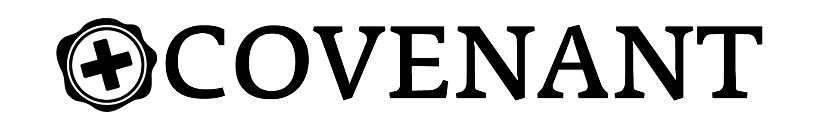 When Pigs Fly										  Week of May 22nd The Miracle of Provision								         Dr. Hays McKay(Philippians 4:19) And my God will meet all your needs according to the riches of his glory in Christ Jesus.Difference between what we need and what we wantThree ways of God’s provision(Genesis 22:8) Abraham answered, “God himself will provide the lamb for the burnt offering, my son.” And the two of them went on together.(Genesis 22:13) Abraham looked up and there in a thicket he saw a ram caught by its horns. He went over and took the ram and sacrificed it as a burnt offering instead of his son. When God guides you, He provides(Isaiah 58:11) The Lord will guide you always; he will satisfy your needs in a sun-scorched land and will strengthen your frame. You will be like a well-watered garden, like a spring whose waters never fail. God multiplies what is given You are part of God’s miracle provision